STATE OF TEXAS	§	IN THE MUNICIPAL COURT OF          VS.		§	     THE TOWN OF COPPER CANYON,		§	DENTON COUNTY, TEXAS DEFERRED DISPOSITION PROBATION	By my signature, I, the Defendant in the above cause, waive the filing of a written complaint, waive my right to trial by Judge or Jury; and enter my written plea of NO CONTEST to the offense of:  					.I AM REQUESTING that the Court place me on DEFERRED DISPOSITION PROBATION so that I might have this offense DISMISSED AFTER the successful completion of all the terms as set forth in the Court’s ORDER GRANTING DEFERRED DISPOSITION PROBATION.  I further Understand that SHOULD I COMMIT AND BE CONVICTED OF ANY CRIMINAL OFFENSE DURING MY PROBATIONARY PERIOD, the Court may, after hearing, FIND ME GUILTY of this offense and report a final conviction to the State of Texas, and an additional Fine may be due.Citation Number	Defendant’s Signature				Date		Phone NumberEmail								AddressORDER GRANTING DEFERRED DISPOSITION PROBATION (TCCP 45.051)ON THIS DATE, the Court accepted the Defendant’s waiver of trial and complaint, plea of No Contest and sworn application and finds that the interest of justice would best be served by placing the Defendant on Deferred Disposition Probation as provided under Art. 45.051 of the Texas Code of Criminal Procedure.  Based on the plea entered above, the Court FINDS sufficient evidence to find the Defendant GUILTY and ASSESSES FINE in the amount of $		. (Please confirm amount online or with court)However, pursuant to Art. 45.051 T.C.C.P. the Court SUSPENDEDS IMPOSITION OF JUDGMENT AND DEFERS IMPOSITION OF PUNISHMENT for a period of 90 DAYS, CONDITIONED THAT THE DEFENDANT:SHALL NOT COMMIT AND BE CONVICTED OF ANY OFFENSE (including traffic offenses) in violation of the laws of the State of Texas for a period of NINETY (90) DAYS from the date of this Order. POST THE TOTAL FINE within 24 hours of submitting this request via email, unless otherwise requested in writing, to secure compliance with the terms of this Order.Notify the Court in writing of any change of address as long as this case is still pending before the Court.IF THE DEFENDANT IS UNDER THE AGE OF TWENTY-FIVE (25), and if the Defendant is charged with a “moving” violation of the Tx. Trans. Code, the defendant must attend an approved Drivers Safety Course and provide written proof of completion to the Court within ninety (90) days of the date of request.IF THE DEFENDANT VIOLATES ANY TERM OF PROBATION AS SET FORTH ABOVE, notice of a Show Cause Hearing will be mailed to the address provided to the Court.  Should the Defendant fail to appear as Ordered, and should the Court find that the terms as set forth have not been substantially met, the Court will impose Judgment, and the ENTIRE FINE AND COSTS ASSESSED ABOVE will be DUE IN FULL, and a notice of conviction shall be reported to the State of Texas. Upon a finding that defendant failed to comply with the terms of this Order, the amount of the Bond posted at the time of plea shall be applied to pay any fine and costs previously assessed and due, and the Defendant SHALL OWE, in addition to any funds paid or bonds posted previously, ANY DIFFERENCE REMAINING BETWEEN THE AMOUNT PAID AS A BOND AND THE MAXIMUM FINE AND COSTS ASSESSED. CONTINGENT ORDER OF DISMISSALPROVIDED THE DEFENDANT COMPLIES WITH ALL OF THE TERMS AND CONDITIONS SET FORTH ABOVE, the above numbered cause SHALL BE DISMISSED NINETY DAYS AFTER THE DATE OF THIS ORDER.Check list for Deferred:Provide the court a copy of my Class C Driver’s License (CDL are not eligible) with this request and full payment.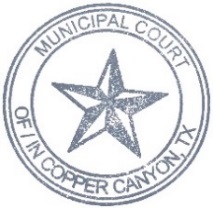 *Under 25 submit a Driver Safety Course within 90 days of approved request*			LATE OR INCOMPLETE REQUESTS WILL BE DENIED